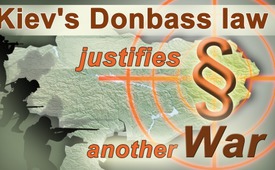 Kiev's Donbass law justifies another war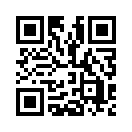 According to the Minsk agreement there is a ceasefire for the self-proclaimed people's republics Donetsk and Lugansk in the East of the Ukraine. However – due to illegal military attacks by the Ukrainian army – there are almost daily casualties and deaths in these areas, especially among the civilian population.According to the Minsk agreement there is a ceasefire for the self-proclaimed people's republics Donetsk and Lugansk in the East of the Ukraine. However – due to illegal military attacks by the Ukrainian army – there are almost daily casualties and deaths in these areas, especially among the civilian population. In January 2018 the newly – after the Maidan coup 2014 –  formed parliament in Kiev adopted a new law that is hypocritically labeled as the "Re-Integration Act".  The law is likely to have more serious consequences for the severely afflicted Eastern Region. By this law introduced by Petro Poroshenko Kiev imposes de facto martial law over the so-called rebelling Eastern Regions.

 In the preamble of the law Russia is claimed to be the "aggressor state" and being accused of the “occupation”, this means the seizure of the Donbass. Contrary to any better knowledge and contrary to the completely different reports of the "Organization for Security and Cooperation in Europe", in short "OSCE", these false statements were even anchored by law. 
Whoever criticizes this today is immediately labeled as an agent of the Kremlin by politicians and the media. Nevertheless Pawel Lissjanksi of the Eastern Ukrainian Human Rights Organization does not mince his words.
 "It is not about re-integration, but about the extension of the authorities of the (Ukrainian) Security Forces." Particularly disturbing are recent photos and video recordings that were sent to us from the Ukraine. These are currently documenting major troop movements of the Ukrainian army in the direction of the People's Republics Donetsk and Lugansk that give a glimpse of what is threatening in the near future. Obviously the use of brute force should finally (in quotation marks) create "clear conditions" in the Eastern Ukraine. A delegation of military personnel from the United States and other NATO-countries met with commanders of the right-wing Ukrainian Asov battalion for a briefing in late November 2017 as "Asov" proudly proclaimed on its website azov.press and proved with corresponding pictures. 
The ultra-nationalist battalion does not belong to the regular Ukrainian Armed Forces, but recruits from right-wing extremists of many European countries. 
Around 600 members of the so-called National Brigade – that emerged from the Azov battalion – marched through Kiev at the end of January 2018 and openly announced that they would enforce the "Ukrainian order" if necessary by force.
 In the People's Republics of Donetsk and Lugansk the passing of the new law was interpreted as evidence that the signs are now clearly on war again. The president of the Donetsk People's Republic Alexander Zakharchenko said, Kiev has taken away all its bonds from its "Soldateska" that means its army.
 The Minsk Agreements of 2015 have thus become obsolete. Also the Russian Foreign Minister Sergei Lavrov spoke in plain language when he made his brief assessment of the new Kiev "Donbass Re-Integration Act".
 According to Lavrov the "Kiev War Party" is burying by law the Minsk Agreement and is trying to lipstick  a military solution to the inner-Ukrainian conflict. It remains to observe and to document exactly who the real aggressors and occupants in the Ukraine are. Who is pulling the strings in the background and who is a practical stooge for the so-called "dirty work". If the warmongers are clearly put in the public eye and their game is seen through, then they can not continue their atrocities with impunity!from from hm.Sources:Links: 
http://www.deutschlandfunk.de/ostukraine-untaugliches-gesetz-fuer-den-donbass.1773.de.html?dram:article_id=409008

http://blauerbote.com/2018/01/

http://azov.press/ukr/do-polku-azov-zavitala-bagatonacional-na-inspekciyna-grupa

https://www.jungewelt.de/artikel/325581.schuss-gegen-donbass.html

https://de.sputniknews.com/politik/20171204318554033-donbass-gesetz-ruiniert-minsker-abkommen/

https://deutsch.rt.com/europa/64466-kiew-hunderte-rechtsextremer-nationalbrigadisten-vereidigt/

https://www.neues-deutschland.de/artikel/1077181.k-ein-reintegrationsgesetz.html

Augenzeugenbericht aus der UkraineThis may interest you as well:---Kla.TV – The other news ... free – independent – uncensored ...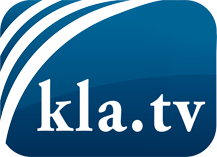 what the media should not keep silent about ...Little heard – by the people, for the people! ...regular News at www.kla.tv/enStay tuned – it’s worth it!Free subscription to our e-mail newsletter here: www.kla.tv/abo-enSecurity advice:Unfortunately countervoices are being censored and suppressed more and more. As long as we don't report according to the ideology and interests of the corporate media, we are constantly at risk, that pretexts will be found to shut down or harm Kla.TV.So join an internet-independent network today! Click here: www.kla.tv/vernetzung&lang=enLicence:    Creative Commons License with Attribution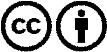 Spreading and reproducing is endorsed if Kla.TV if reference is made to source. No content may be presented out of context.
The use by state-funded institutions is prohibited without written permission from Kla.TV. Infraction will be legally prosecuted.